              Colegio  Américo Vespucio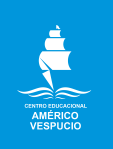                Segundo Básico / Lenguaje y Comunicación               IALA / 2020Lectura Semanal Segundo BásicoLee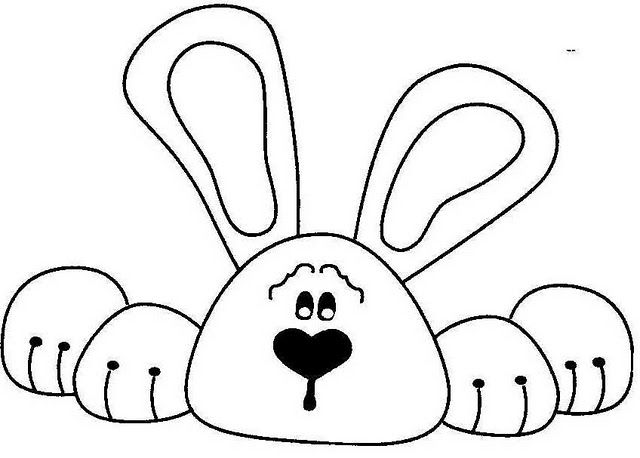 Ahora responde:1. ¿De qué estaban orgullosos los conejos de la villa?_______________________________________________________________________2. ¿Por qué el conejito joven no se sentía feliz?_______________________________________________________________________3. ¿Qué quiere decir “orejas inclinadas”?_______________________________________________________________________4. ¿Por qué “Pelitos blancos” debía estar orgulloso de sus orejas? _______________________________________________________________________5. ¿Qué nos enseña principalmente este cuento?______________________________________________________________________________________________________________________________________________NombreCursoFecha2° Básico_____/____/ 2020
OA2 Leer en voz alta para adquirir fluidez: • pronunciando cada palabra con precisión, aunque se autocorrijan en contadas ocasiones • respetando el punto seguido y el punto aparte • sin detenerse en cada palabraOA8 Desarrollar el gusto por la lectura, leyendo habitualmente diversos textos.OA5 Demostrar comprensión de las narraciones leídas: • extrayendo información explícita e implícita • reconstruyendo la secuencia de las acciones en la historia • identificando y describiendo las características físicas y los sentimientos de los distintos personajes • recreando, a través de distintas expresiones (dibujos, modelos tridimensionales u otras), el ambiente en el que ocurre la acción • estableciendo relaciones entre el texto y sus propias experiencias • emitiendo una opinión sobre un aspecto de la lectura